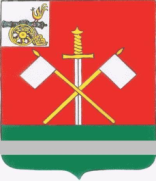 СМОЛЕНСКАЯ ОБЛАСТЬМОНАСТЫРЩИНСКИЙ РАЙОННЫЙ СОВЕТ ДЕПУТАТОВР Е Ш Е Н И Еот 12 февраля 2021 года						№ 4		Об отчете начальника пункта полиции по Монастырщинскому району МО МВД России «Починковский» о деятельности пункта полиции по Монастырщинскому району за 2020 год  На основании статьи 8 Федерального закона от 07.02.2011 года № 3-ФЗ «О полиции», заслушав и обсудив отчет начальника пункта полиции по Монастырщинскому району МО МВД России «Починковский» Антонова Геннадия Викторовича о деятельности пункта полиции по Монастырщинскому району за 2020 год, Монастырщинский районный Совет депутатовРЕШИЛ:1. Принять к сведению прилагаемый отчет начальника пункта полиции по Монастырщинскому району МО МВД России «Починковский» Антонова Г. В. о деятельности пункта полиции по Монастырщинскому району за 2020 год.2. Настоящее решение вступает в силу со дня его подписания и подлежит официальному опубликованию.Приложение к решению Монастырщинского районного Совета депутатовот 12.02.2021 № 4Отчет о деятельности пункта полиции по Монастырщинскому району за 2020 годКриминогенная характеристика районаЗа 12 месяцев 2020 года на территории Монастырщинского района количество зарегистрированных заявлений, сообщений и иной информации о происшествиях снизилось на 9, 71% (с 1040 до 939).Почти по каждому четырнадцатому сообщению принято решение о возбуждении уголовного дела, а по каждому второму отказано в возбуждении уголовного дела. Всего возбуждено 68 уголовных дел на уровне с АППГ) и вынесено 506 постановлений об отказе в возбуждении уголовного дела (рост на 10%, АППГ- 460).За отчетный период 2020 года было возбуждено 11 уголовных дел (из них 7 по инициативе прокуратуры, 4 - ОВД), за аналогичный период 2019 года возбуждено 19 уголовных дел при отмене постановлений об отказе в возбуждении уголовных дела (из них 8 по инициативе прокуратуры, 11- ОВД).В соответствии с совместным приказом генеральной прокуратуры и МВД России №80/725–2006 особое внимание уделяется принятию решений по сообщениям о происшествиях в течение 3–х суток с момента регистрации. Однако за  отчетный период 2020 года в первые трое суток рассмотрено 356 из 668   (АППГ – 366 из 656) сообщений и заявлений о преступлениях, что составило 53,29% в числе всех рассмотренных (АППГ – 55,8%).  За 12 месяцев 2020 года на территории района было зарегистрировано  71 преступление (снижение на 20,2%, АППГ - 89).Из общего числа преступлений количество тяжких и особо тяжких снизилось на 44% (с 25 до 14), а количество преступлений небольшой и средней тяжести снизилось на 10,9% (с 64 до 57).За отчетный период 2020 года в общественных местах было совершено 10 преступлений (АППГ – 18, снижение на 44,4%); и совершено в состоянии алкогольного опьянения 15 (АППГ-39, снижение на 61,5%).Количество зарегистрированных преступлений,  следствие по которым обязательно снизилось на 13,2% (с 38 до 33), количество преступлений следствие по которым необязательно также снизилось на 25,5% (с 51 до 38).За истекший период 2020 года зарегистрировано 25 преступлений против собственности – снижение на 34,21% (АППГ - 38), что составляет 35.21% от общего количества преступлений. Большую часть преступлений против собственности составляют кражи – 23 (АППГ – 36, -36,1%), из них 4 с незаконным проникновением в жилище (на 69,2% меньше, АППГ - 13). Приведенные данные свидетельствуют о повышении качества на территории Монастырщинского района профилактической работы и мероприятий, проведенных в целях снижение количества совершаемых краж, в том числе квартирных. За отчетный период 2020 года на территории Монастырщинского района фактов разбоя, как и за аналогичный период 2019 года, не зарегистрировано. За 2020 год фактов грабежей также не зарегистрировано (АППГ – 3, -100%)За январь-декабрь 2020 года на территории Монастырщинского района зарегистрировано 10 преступлений против личности, что на 41,18% ниже уровня АППГ (17), и составляет 14,08% от общего количества преступлений, из них 1 факт убийства (на уровне с АППГ), 1 факт причинения тяжкого вреда здоровью (снижение на 50%, АППГ - 2), 1 факт причинения вреда здоровью средней тяжести (снижение на 75%, АППГ-4), а также причинения легкого вреда здоровью – 3 (снижение на 40%, АППГ - 5). Приведенные статистические данные свидетельствует о том, что качество профилактической работы в жилом секторе в отчетном периоде является средним, число выявленных преступлений превентивного характера ниже на 23,1% аналогичного периода 2019 года (с 26 до 20), фактов побоев не выявлено, а угроз убийством снизилось на 20% (с 5 до 4).Состояние борьбы с преступностьюЗащита экономики от преступных посягательствЗа отчетный период 2020 года ПП по Монастырщинскому району преступление экономической направленности не зарегистрировано (снижение на 100%, АППГ-1).Борьба с незаконным оборотом оружияЗа отчетный период 2020 года выявлено 7 преступлений, связанных с незаконным оборотом оружия (выше на 250% уровня АППГ-2) На территории Монастырщинского района зарегистрировано 2 преступления с применением оружия (из них 1 – с применением огнестрельного оружия, на уровне с АППГ). Борьба с незаконным оборотом наркотиковЗа 12 месяцев 2020 года на территории Монастырщинского района преступлений, связанных с наркотиками не выявлено (на 100% ниже уровня с АППГ-2). Фактов сбыта наркотических веществ на территории района также не выявлено.Раскрытие и расследование преступлений   Количество расследованных преступлений снизилось на 31,4% (с 70 до 48), из них преступлений следствие по которым  обязательно 20 (АППГ – 28, снижение на 28,6%), и следствие по которым не обязательно - 28 (АППГ – 42, снижение на 33,3%).За январь-декабрь 2020 года расследовано 12 преступлений против собственности, что на 58,62% меньше, чем за аналогичный период 2019 года – 29. Расследовано 11 преступлений  против личности (АППГ – 16, снижение на 31,25%).Нагрузка по раскрытым преступлениям на участкового уполномоченного полиции ПП по Монастырщинскому району снизилась на 1,6 (с 7,4 до 5,8, по области 6,77); на оперуполномоченного ПП снизилась на 4,5 (с 11,5 до 7, по области 12,57).По итогам работы за 12 месяцев 2020 года количество приостановленных расследований преступлений возросло на 10,5% уровня показателя аналогичного периода 2019 года и составляет 21 преступлений, из них: 15 – кражи, +66,7%), 1- фальшивомонетничество (рост на 100%).По итогам работы за отчетный период 2020 года не раскрытых преступлений против личности в ПП по Монастырщинскому району не имеется, и раскрываемость по данным преступлениям - 100%. Против собственности не раскрыто 16 преступлений (рост на 77,78%, АППГ-9) – кражи, раскрываемость по данным преступлениям – 42,9%.Социально-демографическая характеристика преступников.За истекший период 2020 года лицами, не достигшими 18-летнего возраста, преступления, как и за аналогичный период 2019 года не совершались.Лицами, ранее совершавшими преступления, совершено 23 преступления (АППГ – 45, снижение на 48,9%), удельный вес 47,9%  или почти каждое третье преступление.Количество преступлений, совершенных лицами в состоянии опьянения – 15 (АППГ-39, -61,5%), удельный вес от числа расследованных составил 31,3% или почти каждое 5–е преступление. За 12 месяцев 2020 года было установлено 44 лиц, совершивших преступления на территории Монастырщинского района (АППГ – 69, снижение на 36,2%), из них: 7 женщин (на22,2% ниже уровня с АППГ-9), что составляет 16%; 29 – лиц (на 38,3% ниже уровня АППГ - 47), которые нигде не работают и не учатся, таким образом, на долю лиц без постоянного источника дохода приходится 65,9% всех преступлений.Исполняющий полномочияГлавы муниципального образования«Монастырщинский район» Смоленской области                   А.С. Барановский        Председатель         Монастырщинского районного         Совета депутатов		     П.А. Счастливый